§105.   Independent contractor and construction subcontractor status1.   Independent contractor status.  A worker may file with the board, on forms approved by the board, a statement that the worker performs work as an independent contractor.A.  The statement creates a rebuttable presumption, valid for one year from the date the statement is received by the board, that the worker is an independent contractor in any later claim for benefits under this Act.  [PL 2023, c. 205, §1 (AMD).]B.  Nothing in this subsection requires a worker to file a statement with the board.  [PL 2023, c. 205, §1 (AMD).]1-A.   Construction subcontractor status.  A person, as defined in section 105‑A, subsection 1, paragraph E, may file with the board, on forms approved by the board, a statement that the person performs construction work in a manner that would not make the person an employee of a hiring agent, as defined in section 105‑A, subsection 1, paragraph D.A.  The statement creates a rebuttable presumption, valid for one year from the date the statement is received by the board, that the person is a construction subcontractor in any later claim for benefits under this Act.  [PL 2023, c. 205, §1 (AMD).]B.  Nothing in this subsection requires a person, as defined in section 105‑A, subsection 1, paragraph E, to file a statement with the board.  [PL 2023, c. 205, §1 (AMD).][PL 2023, c. 205, §1 (AMD).]2.  Premium adjustment.  If a statement filed with the board pursuant to this section does not withstand board or judicial scrutiny when raised in a subsequent workers' compensation claim, then, depending on the final outcome of that subsequent proceeding, either the workers' compensation insurance carrier shall return excess premium collected or the employer shall remit premium subsequently due.[PL 2023, c. 205, §1 (AMD).]3.   Independent contractor and construction subcontractor information.  The board shall post, on its publicly accessible website, information pertaining to independent contractor and construction subcontractor statements filed pursuant to this section.[PL 2023, c. 205, §1 (AMD).]4.  Hearing. [PL 2023, c. 205, §1 (RP).]5.  Certificate. [PL 2023, c. 205, §1 (RP).]6.  Rulemaking.  The board is authorized to adopt reasonable rules pursuant to the Maine Administrative Procedure Act to implement the intent of this section, which is to afford speedy and equitable determination of construction subcontractor, as defined in section 105‑A, subsection 1, paragraph B, and independent contractor status.[PL 2023, c. 205, §1 (AMD).]SECTION HISTORYPL 1991, c. 885, §A8 (NEW). PL 1991, c. 885, §§A9-11 (AFF). PL 1993, c. 65, §1 (AMD). PL 1993, c. 120, §1 (AMD). PL 1993, c. 120, §6 (AFF). PL 2009, c. 569, §1 (AMD). PL 2013, c. 63, §§4, 5 (AMD). PL 2015, c. 297, §2 (AMD). PL 2023, c. 205, §1 (AMD). The State of Maine claims a copyright in its codified statutes. If you intend to republish this material, we require that you include the following disclaimer in your publication:All copyrights and other rights to statutory text are reserved by the State of Maine. The text included in this publication reflects changes made through the First Regular and First Special Session of the 131st Maine Legislature and is current through November 1. 2023
                    . The text is subject to change without notice. It is a version that has not been officially certified by the Secretary of State. Refer to the Maine Revised Statutes Annotated and supplements for certified text.
                The Office of the Revisor of Statutes also requests that you send us one copy of any statutory publication you may produce. Our goal is not to restrict publishing activity, but to keep track of who is publishing what, to identify any needless duplication and to preserve the State's copyright rights.PLEASE NOTE: The Revisor's Office cannot perform research for or provide legal advice or interpretation of Maine law to the public. If you need legal assistance, please contact a qualified attorney.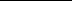 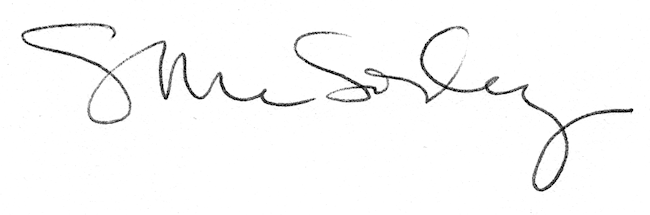 